Августовская конференция работников образованияЮго-Восточного образовательного округа ДОКЛАД руководителя Юго-Восточного управления министерства образования и науки Самарской областиЕ.Ю. БаландинойЗадачи повышения качества обучения и воспитания в системе образования Юго-Восточного округа в контексте ключевых ориентиров развития российского образованияУважаемые коллеги! В преддверии нового учебного года мы вновь встречаемся на традиционной августовской конференции Юго-Восточного образовательного округа. Наша конференция проходит в Год педагога и наставника, объявленный в России Президентом В.В. Путиным. Это решение ещё раз подчеркнуло приоритетную роль образования в российском обществе.Вчера все образовательные организации региона, профессиональное сообщество, представители родительской общественности приняли участие в региональной конференции работников образования. Губернатор Самарской области Д.И. Азаров отметил высокую важность педагогической работы. Определены задачи развития отрасли на предстоящий учебный год. В решении этих задач ключевая роль отводится педагогам и наставникам: учителям, преподавателям, воспитателям, мастерам производственного обучения, тренерам.На областной конференции министр образования и науки Самарской области В.А.Акопьян обозначил нововведения, которые ожидают нас новом учебном году.2 мая этого года Президент Российской Федерации В.В. Путин подчеркнул, что система образования – это основа суверенитета страны. Образовательная политика государства реализуется в едином образовательном и воспитательном пространстве и нацелена на повышение качества образования.В новом учебном году мы начинаем работу по Федеральным образовательным программам. В них как неотъемлемая часть включены: федеральная программа воспитания и федеральный календарный план воспитательной работы, отражающие единые подходы к воспитательной работе на всех уровнях. К 1 сентября будут актуализированы рабочие программы воспитания и календарные планы воспитательной работы в соответствии с федеральными требованиями. Базовым ориентиром для всех образовательных учреждений станут единые перечни и календари мероприятий для детей и молодежи, разработанные на федеральном уровне.              Ключевой темой российской школы, российского образования станет историческое и духовно-нравственное просвещение и воспитание подрастающего поколения.Проведена серьёзная подготовительная работа от федерального уровня до уровня каждого педагога и классного руководителя. Подготовлен единый учебник истории для старших классов, федеральные электронные ресурсы с конструкторами и готовыми разработками уроков, внеурочной деятельности, воспитательной работы. Педагоги прошли методическую подготовку, сформировали в онлайн-конструкторах свои рабочие программы. Школы оценили свои ресурсы, пройдя первый этап самодиагностики в проекте «Школа Минпросвещения России». Суть проекта – единая логика построения образовательного процесса и управления качеством образования. 100% школ подготовили программы развития, чтобы обеспечить выход на новый уровень и начнут их реализацию в новом учебном году.Важным новшеством этого года станет Единая модель профессиональной ориентации, которую представил в марте 2023 года Министр просвещения Российской Федерации С.С.Кравцов. Профориентационный минимум будет реализовываться с 1 сентября этого года в каждой школе с 6 по 11 класс на базовом, основном или продвинутом уровне. Список школ и уровней вы видите на слайде.Школы Юго-Восточного округа к этому готовы. Накоплен опыт реализации проектов «Билет в будущее» и «ПроеКТОриЯ», модуля «Профориентация» рабочей программы воспитания, навигатора дополнительного образования, профессиональных проб и обучения школьников на базе Нефтегорского, Борского, Алексеевского техникумов.Профминимум пройдёт сквозной линией через весь образовательный процесс, охватит урочную, внеурочную и воспитательную деятельность. Еженедельно по четвергам будет проходить курс занятий «Россия – мои горизонты» в рамках внеурочной деятельности. Важная задача – включить в урок элемент значимости учебного предмета для профессиональной деятельности. В помощь педагогам материалы к урокам и занятиям будут размещены на портале «Билет в будущее» (profmin.bvbinfo.ru). Библиотека образовательных материалов, большой объем верифицированного образовательного контента и электронных образовательных ресурсов сконцентрирован в федеральной государственной информационной системе «Моя школа». Необходимо создать условия для использования их педагогическими работниками в образовательной деятельности.Важность внедрения единой модели профориентации трудно переоценить. В глобальном смысле именно со школьного профминимума начинается укрепление технологического суверенитета, а значит, развитие экономики России. С него начинается и воспитание: уважение к человеку труда, гордость за достижения нашей страны, нашего региона в высоких технологиях и производстве. Считаю, что качество реализации профминимума должно стать ведущей организационно-методической темой этого года.Новые задачи совершенствования стоят перед нашими техникумами. С одной стороны, они должны соответствовать современным тенденциям развития высоких технологий, о которых ребята узнают уже в школе, с другой стороны, убедительно продемонстрировать школьникам актуальность и значение для экономики страны имеющихся в техникумах профессий и специальностей, поставить обучение этим профессиям на современные рельсы. Наши техникумы Алексеевский, Борский, Нефтегорский серьезно продвинулись вперёд. Треть выпускников 9 классов округа выбирает для продолжения образования именно их. В этом году по предварительным оценкам около 40% выпускников 9 классов поступили в местные техникумы.На протяжении пяти лет набор на бюджетные места выполняется на 100%. Нефтегорский государственный техникум вот уже 3 года набирает дополнительные группы на платной основе, спрос превышает предложение. Пользуются спросом краткосрочные программы на хоздоговорной основе.Выросло на 15% число заявлений, поданных на педагогические специальности в профессиональные учреждения округа. Сейчас мы можем с уверенностью сказать, что на педагогические специальности образовался конкурс! Это один из эффектов той большой работы государства, регионального правительства, муниципальных органов власти, направленной на повышение престижа профессии педагога, важной вехой которой стал Год педагога и наставника.Наставничество является важным элементом качественной подготовки квалифицированных кадров. В рамках дуального обучения за студентами закреплены 106 наставников от 65-ти предприятий и организаций.Наши наставники подтверждают свой высокий уровень. Так, преподаватель Нефтегорского техникума Елена Станиславовна Иванникова стала призером регионального конкурса «Наставник в системе образования Самарской области».Полученные знания и компетенции студенты успешно защищают на демонстрационном экзамене, который принимают специально подготовленные эксперты, имеющие свидетельство. Среди них есть и представители предприятий-работодателей. В прошлом году их было всего четверо, а сейчас уже 19 человек.Сейчас в округе два учреждения СПО являются центрами проведения демонстрационного экзамена. С 2021 года – Алексеевский государственный техникум и с этого учебного года – Нефтегорский государственный техникум. Здесь в рамках Национального проекта «Образование» в 2022 году открыты 4 современные мастерские, по оснащению не уступающие лучшим профмастерским области. Безусловно, это позитивно сказалось на качестве подготовки. По сравнению с прошлым годом пятикратно увеличилось число участников демоэкзамена; в 6 раз возросло число студентов, которые по его итогам показали уровень национального или международного стандарта.Техникумы готовы стать партнёрами школ по модели Профминимума. В прошлом учебном году более 1600 школьников прошли предпрофильные курсы в СПО округа в рамках сетевого взаимодействия. Для учащихся 5-9 классов на каникулах в учреждениях СПО были организованы профориентационные смены. Школьников, которые выбрали для продолжения обучения наши учреждения профобразования, ожидает много интересного. В этом году впервые Нефтегорский техникум принимал на своей территории региональный чемпионат «Профессионалы». Участники со всей области съехались соревноваться по компетенции «Ландшафтный дизайн».  Студенты-сварщики Нефтегорского техникума и их наставники заняли 1 место во Всероссийском конкурсе «Окрыляющий Пеликан» на лучшее изделие, посвященное символу движения «Учитель года». Он стал переходящим призом в номинации «Представитель педагогической династии». Продукция наших студентов, например, цветочные фонтаны, известна в регионе, а теперь приобретает популярность на уровне страны.Студент Борского государственного техникума Владислав Кузнецов стал призером областного конкурса профессионального мастерства «Юный пахарь». Наши студенты – активные участники областных студенческих фестивалей и конкурсов «Веснушка», «Студенческий дебют 2023», «Студент года», Лига КВН «Молодой специалист» и многих других.Мир постоянно развивается и усложняется, появляются новые специальности и профессии, становятся востребованными новые знания и навыки. Одной из важнейших задач современного образования становятся функциональная грамотность и универсальные глобальные компетенции. В прошлом году на конференции мы с вами обозначали это направление, как проблемную зону, наш результат был далеко не лучшим в области.Выработанные совместные решения стали руководством к действию для педагогов школ и учреждений профобразования. В результате значительно возросла доля учащихся, которые освоили задания на применение знаний в практической ситуации. Это наглядно показали Всероссийские проверочные работы.Цель профминимума – осознанность выбора образовательно-профессиональной траектории. Никого сейчас не нужно убеждать в важности IT-сектора. Это основа технологического роста, безопасности, обороны страны, залог побед по всем направлениям. Между тем, выбор экзамена по информатике был ещё одним проблемным показателем. В прошлом году выпускники из менее чем четверти школ выбирали этот предмет. В этом году 95% школ нашли новые подходы к преподаванию информатики, и это отразилось и на выборе экзамена выпускниками, и на качестве результата. По сравнению с прошлым годом вырос средний балл, а доля высокобалльников выше, чем по региону и это вторая позиция в области. По трём из 4-х приоритетных для Самарской области предметов (математика, физика, биология, химия) наши выпускники показали результаты лучше, чем по Самарской области. По сравнению с прошлым годом возрос средний балл по физике, биологии, химии. Доля преодолевших минимальную границу по математике – практически на уровне региона. И впервые в истории округа есть 100-балльный результат! Его достиг Илья Шляпин, выпускник школы №1 г.Нефтегорска. 100-балльников по математике в Самарской области всего 15. В этом году еще две выпускницы получили 100 баллов: Александра Волынская из школы №2 с.Борское и Наталья Пашкова из школы №3 г.Нефтегорска, по русскому языку и литературе соответственно. Очень важно, чтобы наши выпускники поступили в вузы Самарской области. Наш регион является опорным краем державы, это крупнейший промышленный центр, в котором аккумулируется экономическая и научно-техническая мощь страны. Молодые перспективные кадры находят применение своим талантам на родной земле и делают её ещё краше.Поступление выпускников в вузы и ссузы Самарской области – серьезный эффект реализации профминимума. Прошу при реализации курса «Россия – мои горизонты» организовать работу таким образом, чтобы каждый школьник с 6 по 11 класс получал исчерпывающую картину об образовательных и профессиональных возможностях нашего региона. Ещё два положительных итога завершившегося учебного года хотела бы отметить сегодня. Первое. Школы нашего округа не вошли в список школ с низкими образовательными результатами; только 4 округа добились такого итога. Несколько лет подряд мы вместе с вами выстраивали систему работы по профилактике учебной неуспешности. Ключевую роль сыграла адресная методическая помощь со стороны школ-кураторов, окружных методических объединений, Ресурсного центра. Министерство образования и науки Самарской области показывает нам пример адресной помощи, самым подробным образом осуществляя аналитику образовательных результатов, которые позволяют принять взвешенные управленческие решения. Министр В.А. Акопьян лично встречается с управленческими командами образовательных учреждений, с педагогами на стратегических сессиях, в проекте «Методическая суббота», детально разъясняя важнейшие направления образовательной политики.Определяющим, на мой взгляд, стало и то, что каждая школа мобилизовала свои внутренние резервы, заключающиеся в едином подходе, общности целей, которые были поняты и приняты всеми членами коллектива. Вместе нам под силу любые задачи.Второе. Ни одна из школ округа не поименована как школа с необъективными результатами. Это важный результат в контексте той кропотливой работы, которую мы с вами ведём по повышению объективности оценочных процедур. Профессионализм каждого педагога, администрации, всего коллектива выражается в простой формуле: отметка должна соответствовать реальным знаниям ребёнка, выпускника.Индикаторы всем хорошо известны. Один из них: «Соответствие годовых отметок учащихся 9-х классов результатам экзаменов». Здесь у нас есть положительная динамика, но задача продолжает оставаться актуальной, поскольку в этом году результат в 65% соответствия достигнут только по математике. По итогам экзаменов в 9 классе по основным предметам определены школы-лидеры (вы видите их на слайде) и школы, которые могут оказаться в группе риска. Поручаю Ресурсному центру, директорам продолжить сложившуюся систему адресной поддержки этих школ, чтобы активизировать их ресурсы и не допустить низкого уровня качества обучения в интересах учащихся. В большей степени это касается математики. По русскому языку результаты достаточно хорошие. Как в 9 классе, так и на Едином государственном экзамене наши выпускники по русскому языку традиционно занимают высокие позиции. Например, в этом году по числу высокобалльников у нас 4-я позиция в области. Мы рассчитываем, что опыт и профессионализм учителей русского языка и литературы помогут справиться с важной задачей, поставленной на федеральном уровне: обучение русскому языку детей с миграционной историей, что является основой их социокультурной адаптации. Ключевым индикатором объективности остаётся качество подготовки медалистов. Казалось бы, школы имеют большой опыт проведения оценочных процедур, необходимость которых теперь уже верно оценивают и выпускники, и их родители, поскольку «тяжело в ученье, легко в бою». Но вот аналитика их итогов зачастую организована не самым высоким образом. Причём на всех уровнях, с себя эту ответственность мы тоже не снимаем. В результате, имея за последние годы и 100%, и 95% подтверждения, мы откатились почти к результату трёхлетней давности. Три выпускника (из школ №3 г.Нефтегорска и №2 с.Борское) медали не получили. В этом году у нас 18 медалистов, которые показали на ЕГЭ очень качественные результаты. По предметам по выбору подавляющее большинство медалистов (80%) набрали не просто 70, а более 80 баллов. 40% результатов начинаются от 90 баллов и выше. Еще одной ступенькой к успеху станут для будущих выпускников серебряные медали – «За особые успехи в учении» II степени, которые возвращаются в школу.Для достижения результатов качества образования важно обеспечить современную комфортную образовательную среду. За последние годы капитальный ремонт (полный или частичный) проведён в 22-х образовательных учреждениях и структурных подразделениях.Я хочу выразить благодарность органам местного самоуправления, Главам муниципальных районов, Собраниям представителей Алексеевского, Борского, Нефтегорского районов за большой вклад в укрепление материально-технической базы учреждений образования. В мероприятиях общественного контроля при проведении ремонтных работ принимают активное участие родители. Уважаемые родители, благодарю вас за неравнодушие, инициативность и поддержку!Мы стараемся построить работу так, чтобы наша отрасль была максимально открыта общественности. Очень важно, чтобы все видели и понимали, как развивается инфраструктура учреждений, в которых наши дети проводят значительную часть времени, где они получают знания и готовятся к жизни в обществе и государстве. Работа по улучшению материально-технической базы будет продолжена. На федеральном уровне подготовлен единый стиль оформления образовательных пространств с акцентом на их интерактивность. При проведении всех текущих и капитальных ремонтов теперь нужно руководствоваться исключительно данной визуализацией.За время реализации Национального проекта «Образование» новые кабинеты и мастерские, современное учебно-наглядное, цифровое лабораторное оборудование появилось в каждой школе и техникуме. Детям из сёл и малых городов доступны центры «Точка роста», которые созданы в 95% школ, кабинеты технологии и цифровой образовательной среды. Наши техникумы стали областными площадками для проведения демонстрационного экзамена. По инициативе Губернатора Самарской области Д.И. Азарова расширен перечень мер, направленных на решение задач Нацпроекта «Образование»: в дополнение к федеральным средствам, на средства областного бюджета появились детские мини-технопарки, обновлены мобильные компьютерные классы. Конечно, результат не замедлил сказаться, и мы с гордостью говорим о достижениях ребят под руководством наставников на региональном и федеральном уровнях, публикуем эти материалы в СМИ. Такие результаты не только подтверждают высокий уровень качества образования, в данном случае технической направленности, но и имеют высокий воспитательный эффект. Они позволяют школьникам осваивать мир современных профессий и профессионального образования, воспринимать выбор дальнейшей траектории как актуальную жизненную задачу, не зависеть при выборе профессии от стереотипов, зачастую навязанных сомнительными источниками.За 5 лет доля детей, занимающихся техническим творчеством и исследованиями в области естественных наук, возросла в 3,5 раза. Имея развитую инфраструктуру, школы имеют возможность проводить профильные смены регионального центра «Вега» на своей территории, по месту обучения и жительства детей.Наши воспитанники технопарков, Точек роста, кабинетов технологии осваивают современные профессии. Они легко создают виртуальные экскурсии в школьные музеи, экопарк «Бариновская мельница» или, например, на завод по производству подсолнечного масла в Утёвке; создают прототипы образовательных комплексов, проектируют ракеты и разводные мосты. Занимаются промышленным дизайном и входят по данному направлению в состав сборной региона. Юго-Восточный округ на областном чемпионате «Профессионалы» среди юниоров не первый год уверенно входит в 5-ку самых результативных. Юниоры обгоняют студентов! Учреждениям профобразования есть над чем задуматься.19 побед и призовых мест завоевали в этом году наши ребята на всероссийских и областных конкурсах и олимпиадах по техническому творчеству, научно-технологическим и исследовательским проектам, робототехнике, 3Д-моделированию, на Всероссийском конкурсе «Большие вызовы».Не первый год ученики школы №2 г.Нефтегорска принимают участие в Межрегиональном форуме «Созвездие-IQ – Самарский НАНОГРАД». В этом году список расширился. Согласно итогам отбора, в 2023 году в состав 72 участников форума вошли учащиеся школы №1 г.Нефтегорска, а также школы села Гвардейцы, которые имеют личные достижения в техноориентированных мероприятиях. А ведь «Точка роста» открылась в Гвардейцах только год назад! И уже ребята имеют достижения. Мероприятия Национального проекта «Образование», качественная работа наших педагогов и наставников позволяют реализовать принцип доступности качественного образования и разностороннего развития детей в любом регионе нашей страны. Можно с уверенностью сказать, что в Самарской области возможности для детей и молодежи обеспечены в полной мере.За последние два года 6 учащихся стали лауреатами именных премий Губернатора Самарской области для одаренных детей и подростков. 40 школьников и педагогов округа получили выплаты по итогам регионального этапа всероссийской олимпиады на общую сумму 1 млн 152 тыс. рублей. За последние два года мы отмечаем повышение результативности участия в школьном и окружном этапе олимпиад. Однако есть спад по результативности регионального этапа. В этом году у нас только 3 победителя, в прошлые годы было и 10, и 11 призовых мест на регионе. В августе проведены собеседования с каждым директором, намечены меры, которые, уверена, окажутся действенными. Главное, как я уже говорила, единство целей и понимание поставленных задач каждым администратором, каждым педагогом, учеником и родителями.Педагоги у нас действительно высокопрофессиональные, постоянно повышают свой уровень, осваивают новые компетенции и направления деятельности, передают свой опыт молодым коллегам. С 1 сентября 2023 года будет введён новый порядок аттестации педагогических работников. Лидеры профессионального сообщества получат новые квалификационные категории «педагог-методист» и «педагог-наставник». Каждый пятый педагог в наших школах, детских садах, техникумах, дополнительном образовании – в возрасте до 35 лет. Все они в первые три года охвачены наставничеством.93 человека получили выплаты по ученическому договору. Каждый год свыше 50 человек получают ежемесячные выплаты в размере 5 тыс. рублей.Успешно реализуется проект годичной практики с трудоустройством студентов педагогических специальностей. В прошлом году в наших образовательных учреждениях работали 5 студентов, четверо из них остались на своих рабочих местах: в ГБОУ СОШ №3 г.Нефтегорска – 2 чел., ГБОУ СОШ №1 с.Борское, ГБОУ СОШ Богдановка. С 01 сентября в округ придут ещё 2 студента Самарского государственного педагогического университета: в ГБОУ СОШ №1 с. Борское и ГБОУ СОШ с. Алексеевка.Задачу обновления педагогического корпуса нам помогают решать профильные педагогические классы. В этом году первый выпуск педкласса завершил обучение. В течение двух лет 17 учащихся изучали педагогику и психологию, выступали в роли наставников для младших школьников и ребят, имеющих проблемы в обучении, так называемых «трудных», организовывали школьные мероприятия, проходили педпрактику в пришкольных лагерях и профильных сменах, записывали видеоролики о подготовке к ЕГЭ. Отмечу огромное воспитательное значение этой деятельности и для самих ребят, осваивающих педагогическую профессию, и для их младших товарищей, да и для педагогов-наставников, которые, я уверена, делились с ребятами самым своим ценным и лучшим опытом, безусловно, совершенствуясь при этом.По предварительным данным 9 выпускников педкласса поступили на педагогические специальности, еще четверо выбрали гуманитарные науки. Но в орбите этой интересной работы оказались и другие выпускники, в результате направление «Образование и педагогика» выбрали для дальнейшего обучения 22 выпускника 11-х классов. В этом году педклассы получат своё развитие в рамках единой модели профессиональной ориентации, наряду с инженерными классами включатся в Профминимум.В Год педагога и наставника наши педагоги, педагогические команды подтверждают активную профессиональную позицию, обобщают свой опыт, делятся им с коллегами, презентуют свои наработки на методических и конкурсных мероприятиях различного уровня. На слайде приведены только достижения в престижных областных очных конкурсах. 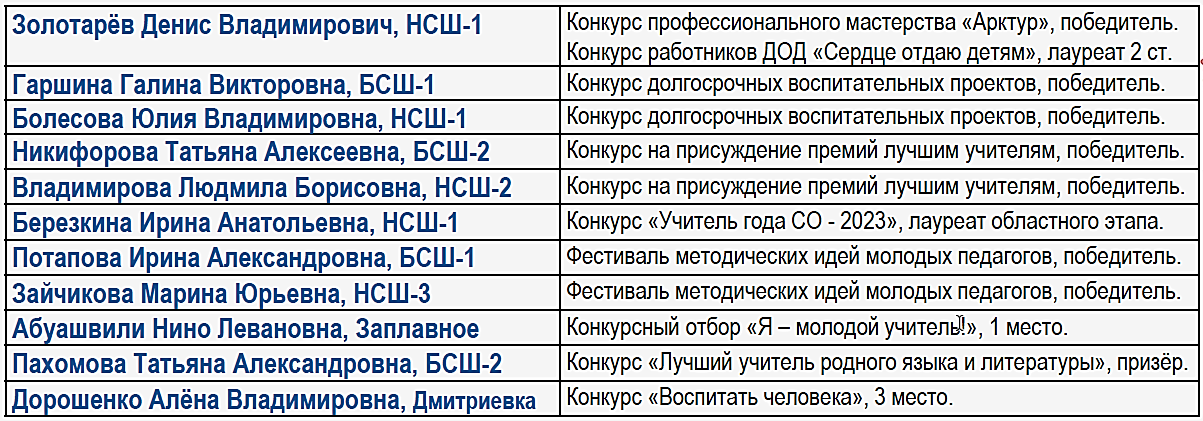 В этом году в г.Нефтегорске пройдёт XIV Фестиваль методических идей молодых педагогов в Самарской области. В честь Года педагога и наставника оргкомитет организует специальную площадку, где молодые учителя представят методические идеи в тандеме со своими наставниками, а жюри оценит вклад каждого. Приглашаем молодых специалистов и наставников принять участие. Есть огромное число примеров, когда первая проба пера на нашем Фестивале становилась успешным стартом для высочайших профессиональных достижений в дальнейшем.Хочу отметить высокое достижение педагогической команды школы с.Богдановка, которая впервые стала победителем областного этапа Всероссийского конкурса «Лучшая инклюзивная школа России». Министерство образования и науки Самарской области последовательно решает проблему кадровой обеспеченности педагогами-психологами, учителями-дефектологами, учителями-логопедами. Дети с ограниченными возможностями здоровья, с инвалидностью должны иметь равные возможности для получения качественного образования. В этом году будет организован мониторинг результативности коррекционной работы на этапе окончания начальной школы. Прошу качественно обеспечить эту работу, начиная с 1 класса. Нужно продолжить позитивную динамику, которую обеспечивают детские сады, где до 80% выпускников показывают значительный прогресс или полную коррекцию нарушения. Система дошкольного образования вносит свой вклад в реализацию всех стратегических ориентиров, закладывая их основы. Активно развивается техническое творчество дошкольников. В 2022 году в рамках областной субсидии 5 детских садов округа (детские сады пос. Новоборский, с.Гвардейцы, с.Богдановка, с.Семеновка, с.С-Ивановка) получили наборы конструкторов на общую сумму 250 тыс. руб.Мы вместе с родителями гордимся результатами наших малышей на региональных и всероссийских соревнованиях по робототехнике, конкурсах и фестивалях исследовательских работ, научно-технического творчества и творческих проектов.База профессионального самоопределения также закладывается в детских садах. Пьедестал регионального чемпионата «Будущие профессионалы 5+», в том числе для детей с ОВЗ, не обходится без наших дошкольников.Формат доклада не даёт возможности озвучить все значимые достижения педагогов дошкольного образования в этом году, они на слайде. Назову самую высокую победу. Лобина Ирина Егоровна, инструктор по физической культуре детского сада «Умка» г.Нефтегорска стала победителем регионального этапа Всероссийского конкурса «Воспитатель года».В рамках формирования единого образовательного пространства готовится к реализации проект «Детский сад – маршруты развития». У наших детских садов маршруты развития намечены.Например, детский сад «Дельфин» г.Нефтегорска выступил с инициативой проведения и организовал I окружной фестиваль «Территория спорта» по командной гимнастике, в котором дошкольники выступили вместе с родителями.А буквально недавно родительские команды из школ и детских садов округа завоевали призовые места на зональном этапе спортивного турнира «Высший класс». Детско-юношеский спорт – одно из важнейших условий развития воспитательной среды. Сегодня перед нашей страной стоят жёсткие вызовы. Попытки «отмены» российской культуры, науки, спорта, фальсификация истории, распространение идей неонацизма – всё это побуждает нас действовать, защищать национальный суверенитет, российские идеалы и нравственные традиции, отстаивать историческую правду, доносить её до наших учеников и их родителей. Считаю, что новый учебник истории для старшеклассников, актуальный, Россияцентричный, должен стать материалом для проведения родительских собраний и методических совещаний. Сегодняшнее время – проверка на прочность для всего общества, это проверка на прочность и для нашей отрасли. Воспитательная роль образования сегодня актуальна как никогда. Особенно актуальным является формирование у подрастающего поколения чувства патриотизма и гражданственности, семейных ценностей, потребности в изучении и сохранении богатого историко-культурного наследия многонационального Самарского края. Мы будем продолжать реализовывать историческое просвещение через региональный курс «История Самарского края», лекторий «Россия – моя история», взаимодействие с Российским обществом «Знание».В прошлом учебном году в образовательных учреждениях появилась замечательная традиция – торжественное поднятие (или вынос) флага Российской Федерации и исполнение Гимна нашей страны каждый понедельник на линейке. Как отметил вчера Губернатор Самарской области Д.И. Азаров, участие в церемонии должно стать привилегией для класса. В конце учебного года классы-лидеры награждены дипломами министерства. В этом году лучшие классы также будут выявляться. Организуйте эту работу с начала учебного года. Высокую оценку родителей получил курс «Разговоры о важном», с которым школы активно родителей знакомили, и родители принимали участие в его реализации. Сейчас перед нами поставлена задача грамотно интегрировать этот курс в учебно-воспитательную работу. Тема занятия в понедельник должна стать темой всей учебной недели, найти поддержку в урочной и внеурочной деятельности, дополнительном образовании.В наших образовательных учреждениях сформирована разнообразная и насыщенная воспитательная среда. В 100% школ и техникумов (а теперь уже и детских садах) действуют спортивные клубы, хоровые коллективы, детские театры. Прошу организовать их работу целенаправленно, содержательно и наполненно, исключив формальный подход. Это огромный ресурс формирования личности. Особенно в части профилактики безнадзорности и правонарушений несовершеннолетних, предотвращения противоправных деяний. Без позитивных результатов и признания ребёнка в социуме снижается эффективность правового просвещения.Время ставит новые задачи. С 1 сентября в крупных школах и учреждениях профобразования начинают работать советники директора по воспитательной работе и взаимодействию с детскими общественными объединениями. В партнёрстве с педагогами, классными руководителями советники активно развивают деятельность первичных отделений Российского движения детей и молодёжи «Движение первых», программ социальной активности для младших школьников «Орлята России» и другие направления деятельности. Советники организуют работу Центров детских инициатив, которые с 1 сентября будут работать теперь уже в каждой школе. Для этого всё готово.Повторюсь, формальный подход в этой работе недопустим! Сейчас стартовала кампания по включению в движения и программы новых школьников. Очень важно торжественно, ярко и празднично организовать церемонию посвящения, подобрать для каждого интересные дела и проекты, коих в этих программах великое множество. Важно, чтобы ученик, подросток осознавал свою причастность к сообществу, к его идеологии, и чтобы родители были информированы о содержательной и интересной деятельности своих детей. Комплекс воспитательной работы включает волонтёрство, отряды волонтёров действуют во всех школах и техникумах округа. Самым масштабным стало участие в проекте #МЫВМЕСТЕ.ДЕТИ в рамках общероссийской акции взаимопомощи «Мы вместе». Дети, подростки, студенты помогают российским военнослужащим словом и делом. Нашим бойцам в зону специальной военной операции отправлены сотни трогательных писем и рисунков, окопных свечей, «карманных костров», «армейского душа», маскировочных сетей; брелоки, изготовленные на 3Д-принтере в школьном кабинете технологии. Учащиеся и работники школы №2 г.Нефтегорска, Центра детского творчества «Радуга» организовали визиты с концертом военный госпиталь в п.Рощинский. У коллектива школы с.Утёвка сложились хорошие товарищеские отношения со школой №11 имени Андрея Стенина из г.Снежное. Мы учимся у ребят и педагогов Донбасса стойкости, мужеству, любви к Родине.С 1 сентября начнётся апробация нового предмета «Основы безопасности и защиты Родины». В школах и техникумах действуют отряды Юнармии, военно-патриотические клубы, кадетские классы. В них широко реализуются формы, ставшие традиционными в сфере патриотического воспитания: уроки мужества, военно-патриотические игры «Зарница» и «Зарница Поволжья», акции «Пост №1», «Георгиевская ленточка и «Свеча Памяти» и многие другие. Важным событием является Областной парад детских войск «Бравые солдаты с песнею идут!», инициированный и проводимый ежегодно в нашем округе. В этом году он состоялся в 15-й раз.В прошлом году на августовской конференции Губернатор Самарской области Д.И.Азаров поставил задачу: обеспечить наличие паспортизированных музеев в 100% образовательных учреждений. Задача выполнена! Включение музейной педагогики в систему патриотического воспитания делает её более целенаправленной, содержательной, интересной. В музеях сейчас открыты новые экспозиции о Героях СВО, об историческом обосновании сегодняшней внешней и внутренней политики России. В честь Года педагога и наставника открыты экспозиции об учителях – участниках войны. Важно, чтобы эти выставки посетили как можно больше родителей и жителей, а экскурсии должны проводить дети. Прошу организовать эту работу. Современное оборудование, поставленное в школы в рамках Нацпроекта «Образование», позволяет ребятам оцифровывать фонды музеев, создавать виртуальные туры, рассказывать об экспонатах в интересных для детей форматах.Всю эту кропотливую, каждодневную, казалось бы, незаметную, но стратегически важную работу делаете вы, уважаемые коллеги – наши директора, руководители структурных подразделений, педагогические коллективы, классные руководители. Это вы вместе с детьми облагораживаете территорию образовательных учреждений, ухаживаете за зелеными насаждениями, разводите цветники, приводите в порядок библиотечные фонды, мебель. Благодаря вам каждая школа, техникум приобретает свой стиль, своё лицо, это очень заметно. Спасибо вам за ваш труд!В деле трудового воспитания нас поддерживают родители. И очень своевременно, 4 августа этого года, внесены изменения в Закон «Об образовании» в части привлечения школьников к общественно полезному труду.В Год педагога и наставника со 2 по 8 октября в России пройдёт Большая Учительская неделя, в рамках которой состоятся праздничные мероприятия и для воспитателей детских садов, и для работников среднего профессионального образования. Мы планируем проведение Первого окружного Форума классных руководителей – людей, стоящих на переднем крае единого воспитательного пространства.Хочу отметить важность позитивного информационного фона. Очень приятно видеть в средствах массовой информации, социальных сетях позитивный контент – материалы о достижениях детей под руководством наших наставников и о достижениях педагогов; читать добрые слова о первых учителях, коллегах, наставниках. Каждый даёт миру то, чем наполнен сам!Вчера министр образования и науки Самарской области В.А. Акопьян в прямом эфире принял участие в акции «Спасибо Учителю!». В ближайшие дни мы (те, кто этого еще не сделал) последуем его примеру. Пусть этот добрый почин, стартовавший в Год педагога и наставника, станет нашей традицией.Уважаемые коллеги!В этом году мы многого достигли. Перед нами стоят еще более серьезные стратегические задачи и большие вызовы. Но я уверена, что вместе, сплочённой педагогической командой, постоянно самосовершенствуясь, мы справимся, обеспечим высокий уровень качества обучения и воспитания наших детей. Я поздравляю всех с началом нового учебного года, желаю всем здоровья, энергии и сил для будущих побед и достижений! Победа выбирает подготовленных. Победа будет за нами!25 августа 2023 года